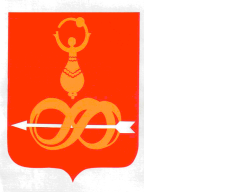 АДМИНИСТРАЦИЯ МУНИЦИПАЛЬНОГО ОБРАЗОВАНИЯ«ДЕБЕССКИЙ РАЙОН» УДМУРТСКОЙ РЕСПУБЛИКИУДМУРТ ЭЛЬКУНЫСЬ «ДЕБЕС ЁРОС» ИНТЫЫСЬ КЫЛДЭТЛЭН АДМИНИСТРАЦИЕЗПОСТАНОВЛЕНИЕот 24 апреля 2014 года                                                                               №  80с. ДебесыОб утверждении Положения, определяющего политику Администрации МО «Дебёсский район» в отношении обработки и защиты персональных данныхВ соответствии Федеральным законом от 27 июля 2006 года № 152-ФЗ «О персональных данных», руководствуясь Уставом МО «Дебёсский район», Администрация ПОСТАНОВЛЯЕТ:1. Утвердить прилагаемую Политику Администрации МО «Дебёсский район» в отношении обработки и защиты персональных данных.2. Разместить настоящее постановление на официальном сайте МО «Дебёсский район».3. Контроль за исполнением настоящего постановления возложить на Первого заместителя главы Администрации МО «Дебёсский район» - заместителя главы Администрации района по социальной политике.Исполняющий обязанностиглавы Администрации                                                             Т.Л. ПодкинаУТВЕРЖДЕНА постановлением Администрации МО «Дебёсский район» от 24 апреля2014 года №  80ПОЛИТИКААдминистрации МО «Дебёсский район» в отношении обработки и защиты персональных данных1. Общие положения1.1. Настоящая политика (далее - Политика) разработана в соответствии со ст. 18.1 Федерального закона от 27.07.2006 № 152-ФЗ «О персональных данных» (далее - Закон о ПДн) и является основополагающим документом Администрации МО «Дебёсский район» (далее – Администрация), определяющим ключевые направления его деятельности в области обработки и защиты персональных данных (далее - ПДн), оператором которых является Администрация.1.2. Политика разработана в целях реализации требований законодательства в области обработки и защиты ПДн и направлена на обеспечение защиты прав и свобод человека и гражданина при обработке его ПДн в Администрации, в том числе защиты прав на неприкосновенность частной жизни, личной и семейной тайн.1.3. Положения Политики распространяются на отношения по обработке и защите ПДн, полученных Администрацией как до, так и после утверждения Политики, за исключением случаев, когда по причинам правового, организационного и иного характера положения Политики не могут быть распространены на отношения по обработке и защите ПДн, полученных до ее утверждения.1.4. Если в отношениях с Администрацией участвуют наследники (правопреемники) и (или) представители субъектов ПДн, то Администрация становится оператором ПДн лиц, представляющих указанных субъектов. Положения Политики и другие внутренние регулятивные документы Администрации распространяются на случаи обработки и защиты ПДн наследников (правопреемников) и (или) представителей субъектов ПДн, даже если эти лица во внутренних регулятивных документах прямо не упоминаются, но фактически участвуют в правоотношениях с Администрацией.2. Основания обработки и состав персональных данных,обрабатываемых в Администрации2.1. Обработка ПДн в Администрации осуществляется в связи с выполнением законодательно возложенных на Администрацию функций, определяемых Федеральным законом от 06.10.2003 № 131-ФЗ «Об общих принципах организации местного самоуправления в Российской Федерации».Кроме того, обработка ПДн в Администрации осуществляется в ходе трудовых и иных непосредственно связанных с ними отношений, в которых Администрация выступает в качестве работодателя (гл. 14 Трудового кодекса Российской Федерации), в связи с реализацией Администрацией своих прав и обязанностей как юридического лица, а также при взаимодействии с привлекаемыми лицами для работы комиссий Администрации МО «Дебёсский район».2.2. Обработка персональных данных основана на следующих принципах:- осуществления на законной и справедливой основе;- соответствия целей обработки персональных данных полномочиям;- соответствия содержания и объема обрабатываемых персональных данных целям обработки персональных данных;- достоверности персональных данных, их актуальности и достаточности для целей обработки, недопустимости обработки избыточных по отношению к целям сбора персональных данных;- ограничения обработки персональных данных при достижении конкретных и законных целей, запретом обработки персональных данных, несовместимых с целями сбора персональных данных;- запрета объединения баз данных, содержащих персональные данные, обработка которых осуществляется в целях, несовместимых между собой;- осуществления хранения персональных данных в форме, позволяющей определить субъекта персональных данных, не дольше, чем этого требуют цели обработки персональных данных, если срок хранения персональных данных не установлен действующим законодательством. Обрабатываемые персональные данные подлежат уничтожению либо обезличиванию по достижении целей обработки или в случае утраты необходимости в достижении этих целей, если иное не предусмотрено действующим законодательством.2.3. В соответствии с принципами обработки персональных данных определены цели обработки персональных данных:- для исполнения условий трудового договора и осуществления прав и обязанностей в соответствии с законодательством;- для принятия решений по обращениям граждан Российской Федерации в соответствии с законодательством;- для предоставления муниципальных услуг и государственных услуг при осуществлении переданных отдельных государственных полномочий.2.4. Администрация обрабатывает персональные данные, которые может получить от следующих субъектов персональных данных:- физических лиц, состоящих в трудовых отношениях с Администрацией, регулируемых трудовым законодательством;- физических лиц, являющихся претендентами на замещение вакантных должностей;- физических лиц, обращающихся к должностным лицам в соответствии с Федеральным законом от 2 мая 2006 года № 59-ФЗ «О порядке рассмотрения обращений граждан Российской Федерации»;- физических и юридических лиц, состоящих в гражданско-правовых отношениях с Администрацией;- физических лиц, получателей муниципальных и государственных услуг, предоставляемых органами местного самоуправления при осуществлении переданных отдельных государственных полномочий.2.5. Срок хранения персональных данных субъекта персональных данных определяется в соответствии с действующим законодательством и иными нормативными правовыми документами.2.6. В связи с трудовыми и иными непосредственно связанными с ними отношениями, в которых Администрация выступает в качестве работодателя, обрабатываются ПДн лиц, претендующих на трудоустройство в Администрации, работников Администрации (далее - Работники) и бывших Работников.2.7. В связи с реализацией своих прав и обязанностей, Администрацией обрабатываются ПДн физических лиц, являющихся контрагентами Администрации по гражданско-правовым договорам, физических лиц, ПДн которых используются для осуществления пропускного режима в занимаемых Администрацией помещениях, а также граждан, письменно обращающихся в Администрацию по вопросам его деятельности.2.8. В рамках взаимодействия с привлекаемыми для работы в комиссиях Администрации ПДн обрабатываются в ходе формирования данных органов.2.9. Специальные категории персональных данных, а также биометрические персональные данные Администрацией не обрабатываются.2.10. ПДн получаются и обрабатываются Администрацией на основании федеральных законов, а в необходимых случаях - при наличии письменного согласия субъекта ПДн.2.11. В целях исполнения возложенных на Администрацию функций Администрация в установленном порядке вправе поручить обработку ПДн третьим лицам.В договоры с третьими лицами включаются условия, обязывающие таких лиц соблюдать предусмотренные Законом о ПДн и Политикой правила обработки ПДн.2.12. Администрация предоставляет обрабатываемые им ПДн государственным и муниципальным органам, иным организациям, имеющим, в соответствии с федеральным законом, право на получение соответствующих ПДн.2.13. В Администрации не производится обработка ПДн, несовместимая с целями их сбора. Если иное не предусмотрено федеральным законом, по окончании обработки ПДн, в том числе при достижении целей их обработки или утраты необходимости в достижении этих целей, обрабатывавшиеся Администрацией ПНд уничтожатся или обезличиваются.2.14. При обработке ПДн обеспечиваются их точность, достаточность, а при необходимости - и актуальность по отношению к целям обработки. Администрация принимает необходимые меры по удалению или уточнению неполных или неточных ПДн.3. Принципы обеспечения безопасности персональных данных3.1. Основной задачей обеспечения безопасности ПДн при их обработке в Администрации является предотвращение несанкционированного доступа к ним третьих лиц, предупреждение преднамеренных программно-технических и иных воздействий с целью хищения ПДн, разрушения (уничтожения) или искажения их в процессе обработки.3.2. Для обеспечения безопасности ПДн Администрация руководствуется следующими принципами:1) законность: защита ПДн основывается на положениях нормативных правовых актов и методических документов уполномоченных государственных органов в области обработки и защиты ПДн;2) системность: обработка ПДн в Администрации осуществляется с учетом всех взаимосвязанных, взаимодействующих и изменяющихся во времени элементов, условий и факторов, значимых для понимания и решения проблемы обеспечения безопасности ПДн;3) комплексность: защита ПДн строится с использованием функциональных возможностей информационных технологий, реализованных в информационных системах Администрации (далее - ИС) и других имеющихся в Администрации систем и средств защиты;4) непрерывность: защита ПДн обеспечивается на всех этапах их обработки и во всех режимах функционирования систем обработки ПДн, в том числе при проведении ремонтных и регламентных работ;5) своевременность: меры, обеспечивающие надлежащий уровень безопасности ПДн, принимаются до начала их обработки;6) персональная ответственность: ответственность за обеспечение безопасности ПДн возлагается на Работников в пределах их обязанностей, связанных с обработкой и защитой ПДн;7) минимизация прав доступа: доступ к ПДн предоставляется Работникам только в объеме, необходимом для выполнения их должностных обязанностей;8) гибкость: обеспечение выполнения функций защиты ПДн при изменении характеристик функционирования информационных систем персональных данных Администрации (далее - ИСПДн), а также объема и состава обрабатываемых ПДн;9) эффективность процедур отбора кадров и выбора контрагентов: кадровая политика Администрации предусматривает тщательный подбор персонала и мотивацию Работников, позволяющую исключить или минимизировать возможность нарушения ими безопасности ПДн; 10) наблюдаемость и прозрачность: меры по обеспечению безопасности ПДн должны быть спланированы так, чтобы результаты их применения были явно наблюдаемы (прозрачны) и могли быть оценены лицами, осуществляющими контроль.4. Доступ к обрабатываемым персональным данным4.1. Доступ к обрабатываемым в Администрации ПДн имеют лица, уполномоченные распоряжением Администрации МО «Дебёсский район», а также лица, чьи ПДн подлежат обработке.4.2. В целях разграничения полномочий при обработке ПДн полномочия по реализации каждой определенной законодательством функции Администрации закрепляются за соответствующими структурными подразделениями Администрации МО «Дебёсский район».Доступ к ПДн, обрабатываемым в ходе реализации полномочий, закрепленных за конкретным структурным подразделением Администрации МО «Дебёсский район», могут иметь только Работники этого структурного подразделения. Работники допускаются к ПДн, связанным с деятельностью другого структурного подразделения, только для чтения и подготовки обобщенных материалов в части вопросов, касающихся структурного подразделения этих Работников.4.3. Доступ Работников к обрабатываемым ПДн осуществляется в соответствии с их должностными обязанностями и требованиями внутренних документов Администрации. Допуск Работников к обработке ПДн осуществляется согласно перечню полномочий, утверждаемых постановлением Администрации МО «Дебёсский район». Соответствующие полномочия вносятся в должностные обязанности Работников.Допущенные к обработке ПДн Работники под роспись знакомятся с документами Администрации, устанавливающими порядок обработки ПДн, включая документы, устанавливающие права и обязанности конкретных Работников.4.4. Порядок доступа субъекта ПДн к его ПДн, обрабатываемым Администрацией, осуществляется в соответствии с Законом о ПДн и определяется внутренними документами Администрации.5. Реализация Политики5.1. Администрация принимает необходимые и достаточные меры для защиты обрабатываемых ПДн от неправомерного или случайного доступа к ним, от уничтожения, изменения, блокирования, копирования, распространения, а также от иных неправомерных действий с ними со стороны третьих лиц.К таким мерам, в частности, относятся:1) назначение сотрудника, ответственного за организацию обработки персональных данных;2) осуществление внутреннего контроля соответствия обработки персональных данных Федеральному закону от 27 июля 2006 года № 152-ФЗ «О персональных данных»;3) ознакомление работников, непосредственно осуществляющих обработку персональных данных, с положениями действующего законодательства о персональных данных, требованиями к защите персональных данных и иными документами по вопросам обработки персональных данных;4) определение угроз безопасности персональных данных при их обработке в информационных системах персональных данных;5) применение средств защиты информации, прошедших в установленном порядке процедуру оценки соответствия;6) осуществление оценки эффективности принимаемых мер по обеспечению безопасности персональных данных;7) осуществление учета машинных носителей персональных данных;8) установление правил доступа к персональным данным, обрабатываемым в информационной системе персональных данных;9) осуществление контроля за принимаемыми мерами по обеспечению безопасности персональных данных и уровня защищенности информационных систем персональных данных;10) разработка локальных документов по вопросам обработки персональных данных.5.2. Ответственность за организацию обработки ПДн в Администрации несет Первый заместитель главы Администрации МО «Дебёсский район» - заместитель главы Администрации района по социальной политике.5.3. Администрация осуществляет обработку ПДн без использования средств автоматизации, а также с использованием таких средств.5.4. В целях обеспечения управления информационной безопасностью ПДн в Администрации создается система защиты ПДн (далее - СЗПДн).Объектами защиты СЗПДн являются информация, обрабатываемая Администрацией и содержащая ПДн, а также инфраструктура, содержащая и поддерживающая указанную информацию.6. Основные мероприятия по обеспечению безопасностиперсональных данных6.1. Мероприятия по защите ПДн реализуются в Администрации в следующих направлениях:1) предотвращение утечки информации, содержащей ПДн, по техническим каналам связи и иными способами;2) предотвращение несанкционированного доступа к содержащей ПДн информации, специальных воздействий на такую информацию (носители информации) в целях ее добывания, уничтожения, искажения и блокирования доступа к ней;3) защита от вредоносных программ;4) обеспечение безопасного межсетевого взаимодействия;5) обеспечение безопасного доступа к сетям международного информационного обмена;6) анализ защищенности ИСПДн;7) обеспечение защиты информации с использованием шифровальных (криптографических) средств при передаче ПДн по каналам связи;8) обнаружение вторжений и компьютерных атак;9) осуществления контроля за реализацией системы защиты ПДн.6.2. С целью поддержания состояния защиты ПДн на надлежащем уровне в Администрации осуществляется внутренний контроль за эффективностью системы защиты ПДн и соответствием порядка и условий обработки и защиты ПДн установленным требованиям.Внутренний контроль включает:1) мониторинг состояния технических и программных средств, входящих в состав СЗПДн;2) контроль соблюдения требований по обеспечению безопасности ПДн (требований нормативных правовых актов и внутренних регулятивных документов в области обработки и защиты ПДн, требований договоров).6.3. В целях осуществления внутреннего контроля в Администрации проводятся периодические проверки условий обработки ПДн. Такие проверки осуществляются ответственным за организацию обработки ПДн в Администрации либо комиссией, образуемой распоряжением Администрации МО «Дебёсский район».О результатах проведенной проверки и мерах, необходимых для устранения выявленных нарушений, составляется соответствующий акт, о чем докладывается Главе Администрации МО «Дебёсский район».